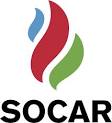 SOCAR-UMID LLCannounces an open procurement competition № AG-001/2017 for maintenance work of 2 (two) AKSA (1№ AKSA APD1030 and 2№ AKSA APD1030)  generator. The Procurement group(In the firm blank of the applicant)Application form for participation in the open competition and for acquisition of Invitation to Bid (Set of Basic Conditions)___________ city						“__”_______20_____________No.          							Attn.: _______________,         Head of Procurement group of          “SOCAR-UMID” LLC [insert name of Purchasing Organistaion]Hereby we, [full name of the applicant consignor (Contractor) is specified] confirm the intent of participation in an open competition AG-001/2017 announced by “SOCAR-UMİD” LLC, for purchasing maintenance work of 2 (two) AKSA (1№ AKSA APD1030 and 2№ AKSA APD1030) generator.At the same time, we confirm  the absence of any cancellation or bankruptcy procedures, activity interruption in relation to  [full name of the applicant consignor (Contractor) is specified] or any situation making it’s participation impossible. We kindly ask You to send the soft copy of an invitation to bid to the following e-mail address:____________________.The contact information for propmtly responding the queries relating the documents submitted by us and other issues:Contact person: _______________________________ Position of the contact person: ____________________ Phone number: ________________________________ Fax: ________________________________________ E-mail address: ________________________________Appendix: Original of the bank document on payment of the participation fee – __ pages.________________________________                                   _______________________  (name, surname, patronymic of the responsible person)                                                                               (signature of responsible person)_________________________________                                                                 (position of responsible person)SealThe list of services and equipment and their requirementsThe list of services1 № AKSA APD1030 diesel generator. Maintenance work. (KTA-38-G2A (model APD 1030)       E/N 41102470)2 № AKSA APD1030 diesel generator. Maintenance work.KTA-38-G2A (model APD 1030)        E/N 41102412)Documents to be submitted for participation in the competition:Application letter for participation in the competition (the letter is attached);Bank document on payment of the participation fee;Bid (must be valid no less than 30 bank days after the date of opening of the bid envelopes).Application for participation in the competition (signed and sealed) and the bank document on payment for participation fee should be submitted in Azerbaijani language no later than 28.07.2017, by 10:00 time, to the address of the Purchasing organization specified in the notice.The copies of the required documents (except the bid) may be sent to the e-mail address of the contact person specified in the notice. In this case, the originals of the documents shall be submitted to the Purchasing Organization until the last day of submission of the bids. The deadline for submission of the bids:An original and two copies of the bid shall be submitted to the Purchasing Organization before 04.08.2017,  by 09:30 Late bids shall be rejected.Participation fee and acquisition of the invitation to bid:Those wishing to acquire the invitation to bid for Azerbaijani language can obtain it from the contact person in electronic or print form after paying 118 Azerbaijani manat (VAT included) to the below-mentioned account, till the date specified in the paragraph I of the notice, on any business day of the week from 09:30 a.m. to 17:30 p.m. Account number:“SOCAR ÜMID” LLCVOEN: 1700878881 Bank: “Rabitabank” Narimanov Branch; TİN: 9900001061; Corr/account AZ56RBTA23400600100944102210; Curr/account AZ61NABZ01350100000000006944; Code:505442; SWIFT:RBTAAZ22The participation fee is not refundableBank guarantee:Tender guarantee/bid bond to be submitted by the Bidder shall not be less than 2 (two) % of the total amount of the tender price.                                                                                                                                                                                                                      An advance payment bond shall be at least equal to the sum of advance. Contract performance bond is set at 5 % of the purchase contract value.Execution term of the Contract: It is required to fulfill the conditions of the purchase contract for 1 monthAddress:AZ 1029, Baku, Heydar Aliyev avenue 121, SOCAR Tower, 8th floorContact person: Contact person: Samir OrucovContact person’s position: Procurement Manager at “SOCAR-UMID” LLCMob: (+994 50) 278 87 40E-mail: procurement@socar-umid.com   The notice , information about the subject of procurement and  application form to obtain t an invitation to bid are placed at  the internet site:www.socar.az (http://www.socar.az/socar/az/company/procurement-supply-chain-management/procurement-notices)Time, place and the opening date of bids: Bids wil be opened on 04.08.2017 at 10:00 at the address of the Purchasing Organization specified in paragraph vı of the notice. Information about contracts awards: For the information about the final results of the competition please click following web link:http://www.socar.az/socar/az/company/procurement-supply-chain-management/contract-awards